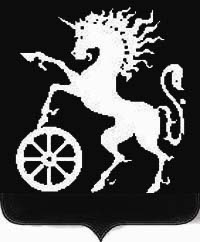 КРАСНОЯРСКИЙ КРАЙБОГОТОЛЬСКИЙ ГОРОДСКОЙ  СОВЕТ ДЕПУТАТОВЧЕТВЕРТОГО СОЗЫВАР Е Ш Е Н И Е23.12.2014                                          г. Боготол                                      № 20-301О внесении изменений в решение Боготольскогогородского Совета депутатов  «О бюджете города Боготола на 2014 год и плановый период 2015-2016 годов»     В соответствии со статьями 23, 79 Устава города, рассмотрев предложения администрации города, Боготольский городской Совет депутатов  РЕШИЛ:     1. Внести в решение Боготольского городского Совета депутатов  от 19.12.2013 № 16-256  «О бюджете города Боготола за 2014 год и плановый период 2015-2016 годов» следующие изменения:    пункт 1 статьи 1 изложить в следующей редакции:     «Утвердить основные характеристики городского бюджета на 2014 год:     1) прогнозируемый общий объем доходов городского бюджета в сумме 734 051,3  тыс. рублей;     2) общий объем расходов городского бюджета в сумме 783 608,6 тыс. рублей;     3) дефицит городского бюджета в сумме 49 557,3 тыс. рублей;     4) источники внутреннего финансирования дефицита городского бюджета в сумме 49 557,3 тыс. рублей согласно приложению 1 к настоящему Решению»;    2. Приложения 1,2,4,5,6,8,10,12 к решению Боготольского городского Совета депутатов от 19.12.2013 № 16-256  изложить в новой редакции согласно приложениям 1,2,3,4,5,6,7,8  к настоящему решению.    3. Контроль за исполнением настоящего решения возложить на постоянную комиссию Боготольского городского Совета депутатов по бюджету, финансам и налогам (председатель Бальчонок А.Б.).  4. Опубликовать решение в официальном печатном издании «Земля боготольская», разместить на официальном сайте муниципального образования город Боготол www.bogotolcity.ru в сети Интернет.5. Решение вступает в силу в день, следующий за днем его официального опубликования в газете «Земля боготольская».Глава города Боготола,председатель Боготольского городского Совета депутатов                                                  А.Н. Артибякин